ZAKOŃCZENIE ROKU SZKOLNEGO 2019/2020Ze względu na konieczność zachowania środków bezpieczeństwa 
26 czerwca 2020 r. rozdanie świadectw promocyjnych i świadectw ukończenia szkoły podstawowej przez wychowawców odbędzie się 
w ustalonych godzinach w wyznaczonych miejscach. 
Prosimy, aby rodzice nie wchodzili na teren szkoły. Uczniowie odbierający świadectwa muszą mieć założone maseczki ochronne.Harmonogram odbioru świadectw 26.06.2020 r.
Główne wejście do szkołyKlasy Iab – godz. 9.00 – 10.00Klasy IIab – godz. 10.00 – 11.00Klasy IIIab – godz. 11.00 – 12.00Wejście od strony boiska ORLIKKlasa IVa – godz. 9.00Klasa Va – godz. 9.30Klasa Vb – godz. 10.00Klasa Vc – godz. 10.30Klasa VIa – godz. 11.00Klasa VIb – godz. 11.30Wejście zewnętrzne do sali gimnastycznej
Absolwenci klas VIII proszeni są o posiadanie długopisu w celu potwierdzenia odbioru świadectwa w ewidencji.Klasa VIIIa – godz. 9.00 – 9.45Klasa VIIIb – godz. 9.45 – 10.30Klasa VIIa – godz. 10.30 – 11.00Klasa VIIb – godz. 11.00-11.30UWAGA!!!Proszę nie gromadzić się na terenie szkoły i dostosować się do wytycznych MEN w związku z organizacją wydawania świadectw szkolnych.Istnieje możliwość indywidualnego odebrania świadectwa przez rodzica w dniach 29.06- 03.07. 2020 r. w godz. 8.30 - 14.30 
w sekretariacie szkoły.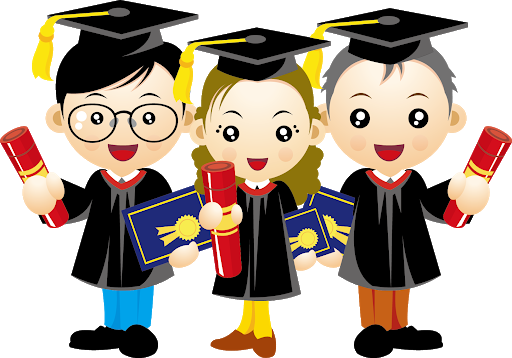 